南京土壤研究所田间立体升温装置采购询价公告中国科学院南京土壤研究所拟购置田间立体升温装置二套，用于模拟 CO2增加和温度升高对农业生态系统的影响，具体内容和指标如下：采购内容：田间立体升温装置二套，具体规格如下：二、加热实验装置要求：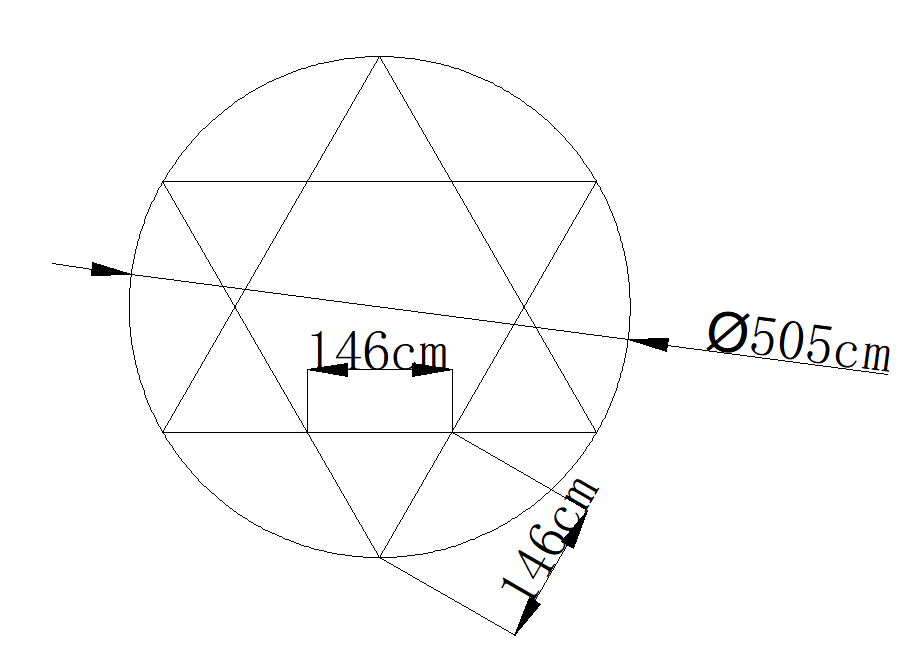 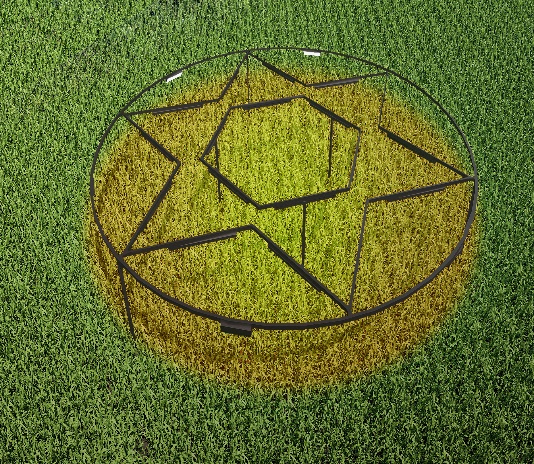 （一）空气加热要求如下：空气加热有效区域面积不低于20 m2，空气加热幅度要求不低于2℃；实验装置能上下调至高度，在设计支架时，应该考虑支架的结构，以确保支架的稳定性，在满挂24盏红外灯的情况下，抗风要达到里氏8级；所用红外加热器防水等级不低于IP3（与垂直方向成60度范围内降雨无有害的影响） 波长范围为2-10μm，使用时长不低于1年；加热器采用编组控制，每组灯不多于3盏，加热灯时的更换接入要简单，快速；所用建筑材料要满足国家相关标准，支撑架和灯架为镀锌管，焊接口应做防锈处理。（二）水域加热要求如下：水域加热面积不低于20平方米；水域中加热设备必须是安全用电电压，不高于36伏；通过电热带进行水域加热，加热幅度要求不低于2℃；电热带寿命至少满足1季作物生长时间（不低于180天）。（三）控制软件要求1、本单位已有加热系统控制软件运行环境为windows系统，且需与本单位已有控制系统兼容；3、控制软件可通过web进行远程访问，不含手机客户端。三、安装位置及基础：1、安装位置   江苏省南京市江宁区淳化街道土壤碳中和与气候变化应对试验基地   2、安装位置、线路走向要根据甲方试验需求结合实际现场勘查情况，制定方案，并经甲方确认后，方可进行安装；3、甲方确保安装场地条件符合实验需要，供电电缆、管线等基础设施由甲方自行解决，空气加热和水域加热部分管线由乙方负责；4、施工过程中使用的所有材料乙方必须提供合格证作为合同附件，确保建造质量，关键节点必须提前通知甲方到现场核查；5、按照合同要求执行，按时提供货物并安装调试到位。安装调试时间为：货到用户使用地点2周内或按照双方约定；6、加热圈需确保水平放置，绝对差小于等于1.0厘米。四、售后服务：1、乙方提供的设备严格按照设备生产厂家提供的售后服务（人为原因，自然灾害除外）；2、提供1年质保，5年保修服务，时间自货物验收合格之日起算。质保期内免费维修，以确保平台承重、防水等功能，对于非商品质量导致的维修，收取合理费用。质保期外收取合理成本费，超出免费质保期后，如果产品需要更换，乙方只收取设备材料和差旅费用；3、甲方使用过程中如果提出需要改造升级要求时，乙方需要按照具体要求合理报价；4、甲方使用过程中如果出现问题，乙方需要在8小时内给甲方相关负责人进行电话沟通，24小时内给出具体解决方案，3天内必须解决问题，如果问题比较特殊，则乙方需要第一时交货时间：合同签订后1个月内交货地点：中国科学院南京土壤研究所欢迎有供货意向的经销商或代理商于 2023年5月25日中午12:00前将报价单及相关资质文件传真到025-86881000或将扫描件发往jfsu@issas.ac.cn（请在邮件主题中注明参与标的仪器名称和投标公司全称），过时不候。联系人：蔡老师  025-86881161     苏老师 025-86881503序号名称规格单位数量1可升降加热实验装置36KW/AC380个42水域加热实验装置2.1KW/DC24个43自动调温控制实验装置ZDTY-2000个4设备报价需含设备运输和安装调试售后维护费用，运输目的地为南京市江宁区设备报价需含设备运输和安装调试售后维护费用，运输目的地为南京市江宁区设备报价需含设备运输和安装调试售后维护费用，运输目的地为南京市江宁区设备报价需含设备运输和安装调试售后维护费用，运输目的地为南京市江宁区设备报价需含设备运输和安装调试售后维护费用，运输目的地为南京市江宁区